АДМИНИСТРАЦИЯ БАБУШКИНСКОГО МУНИЦИПАЛЬНОГО ОКРУГА ВОЛОГОДСКОЙ ОБЛАСТИПОСТАНОВЛЕНИЕ25.12.2023 года	           № 1106с.им. БабушкинаОб аннулировании адреса объектам недвижимого имущества	Руководствуясь пунктом 27 статьи 16 Федерального Закона от 06.10.2003 года №131-ФЗ «Об общих принципах организации местного самоуправления в Российской Федерации», постановлением Правительства Российской Федерации от 19.11.2014 года № 1221 «Об утверждении Правил присвоения, изменения и аннулирования адресов» (с изменениями и дополнениями), Уставом Бабушкинского муниципального округа Вологодской области,	П О С Т А Н О В Л Я Ю:	1. Аннулировать адрес следующим объектам недвижимого имущества:	1.1.  Жилой дом, расположенный по адресу: «Российская Федерация, Вологодская область, муниципальный округ Бабушкинский, деревня Заборье дом  9».	Уникальный номер адреса объекта адресации в ГАР 017723d1-745d-4c50-adb6-6b75c6cd59a9.		Причина аннулирования объекта адресации -  в связи с прекращением существования объекта адресации. Объект фактически не существует.		1.2. Жилой дом, расположенный по адресу: «Российская Федерация, Вологодская область, муниципальный округ Бабушкинский, деревня  Кокшарка, дом 44».	Уникальный номер адреса объекта адресации в ГАР 917d7197-5e95-441d-8637-d83ba556ae60.	Причина аннулирования объекта адресации -  в связи с прекращением существования объекта адресации. Объект фактически не существует.	1.3. Жилой дом, расположенный по адресу: «Российская Федерация, Вологодская область, муниципальный округ Бабушкинский, деревня  Кокшарка,  дом 64».	Уникальный номер адреса объекта адресации в ГАР 
59463782-2fa8-4d90-ad14-4b8fc6bd3b78.	Причина аннулирования объекта адресации -  в связи с прекращением существования объекта адресации. Объект фактически не существует.	1.4. Жилой дом, расположенный по адресу: «Российская Федерация, Вологодская область, муниципальный округ Бабушкинский, деревня  Кокшарка, дом 72».	Уникальный номер адреса объекта адресации в ГАР 
90076b12-1c52-4d0b-8b6d-75b343bf559e.	Причина аннулирования объекта адресации -  в связи с прекращением существования объекта адресации. Объект фактически не существует.	1.6. Жилой дом, расположенный по адресу: «Российская Федерация, Вологодская область, муниципальный округ Бабушкинский, деревня Подболотье, дом 54».	Уникальный номер адреса объекта адресации в ГАР 
cd619e16-3de6-4f01-805f-e649a62bb5e9	Причина аннулирования объекта адресации -  в связи с прекращением существования объекта адресации. Объект фактически не существует.	1.7. Жилой дом, расположенный по адресу: «Российская Федерация, Вологодская область, муниципальный округ Бабушкинский, деревня Козлец, дом 18».	Уникальный номер адреса объекта адресации в ГАР 
07baf513-f250-49c1-b6f6-6dffe627f90a.	Причина аннулирования объекта адресации -  в связи с прекращением существования объекта адресации. Объект фактически не существует.	2. Начальнику Территориального сектора Подболотный администрации Бабушкинского муниципального округа внести сведения в Государственный адресный реестр.	3. Настоящее постановление подлежит размещению на официальном сайте Бабушкинского муниципального округа в информационно-телекоммуникационной сети «Интернет», вступает в силу со дня подписания.	4. Контроль за исполнением настоящего постановления возложить на начальника Территориального сектора Подболотный  администрации Бабушкинского муниципального округа.Глава округа                                                                                      Т.С. Жирохова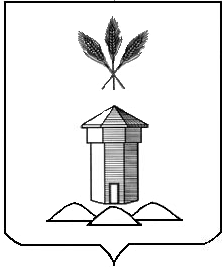 